Chancellor Emeritus Title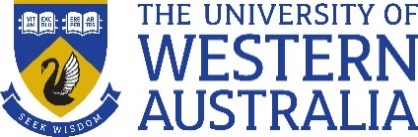 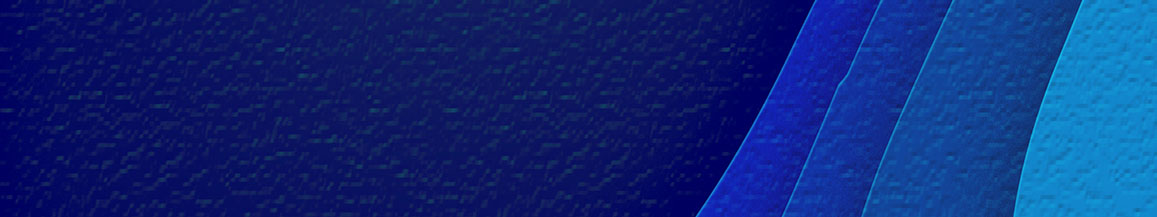 PolicyPurposeThe University is committed to recognising and honouring outstanding contributions and accomplishments of members of the University community. The specific purpose of this policy is to set out the principles for conferring the honorary title of “Chancellor Emeritus” (Title) on a former Chancellor of the University.In this Policy —1	Purpose	12	Scope	13	General Principles	24	Eligibility	25	Privileges and conditions	26	Conferral of Title	37	Revocation	3ScopeThe scope of this policy applies to former Chancellors of the University.General PrinciplesThe University may confer the Title to recognize and honour the outstanding contributions and service of a former Chancellor of the University. The Title is among the highest honours the University may confer on a former Chancellor of the University.There is no limit on the time for conferring the Title and it may be conferred posthumously.There is no limit on the number of persons who may hold the Title.EligibilityTo be eligible for the Title a nominee must have —held the position of Chancellor of the University for at least one term;reached the end of their term of office on Senate; andmade a significant contribution to the functioning of the Senate and its Committees.A Chancellor who has retired or resigned from their term of office on the Senate may be considered for the conferral of the Title.Privileges and conditionsThe Title is normally awarded in perpetuity. The Senate may revoke a Title in accordance with clause 7 of this Policy.No remuneration or formal duties are attached to the Title. The Vice-Chancellor may request a Chancellor Emeritus to provide counsel, or serve in various capacities for the enhancement of the University. The Title carries with it –the responsibility to act in a manner that upholds the ethical and professional standards of the University; and the following privileges — the right to use the title “Chancellor Emeritus”; access to University facilities as determined by the Vice-Chancellor;attendance at University graduation ceremonies, Convocation; and such other privileges as the Senate may grant from time to time. 	Conferral of TitleThe conferral of the Title is approved by the Senate following a recommendation of the Chancellor’s Committee.Unless the Senate otherwise approves a Title is conferred only at graduation ceremonies. RevocationThe Senate may, in its sole discretion, revoke a Title where —the Senate determines the recipient has acted in a manner that does not uphold the ethical and professional standards of the University; orthe recipient has convicted been of a serious criminal offence.DefinitionsChancellor is the Chair of the University’s governing body, the SenateChancellor’s Committee is the committee of the Senate which advises the Senate regarding the award of the title “Chancellor Emeritus”.  Policy is defined in the Policy Framework Policy. Senate is defined in the Policy Framework Policy.Title is defined as the honorary title “Chancellor Emeritus”.University is defined in the Policy Framework Policy.End